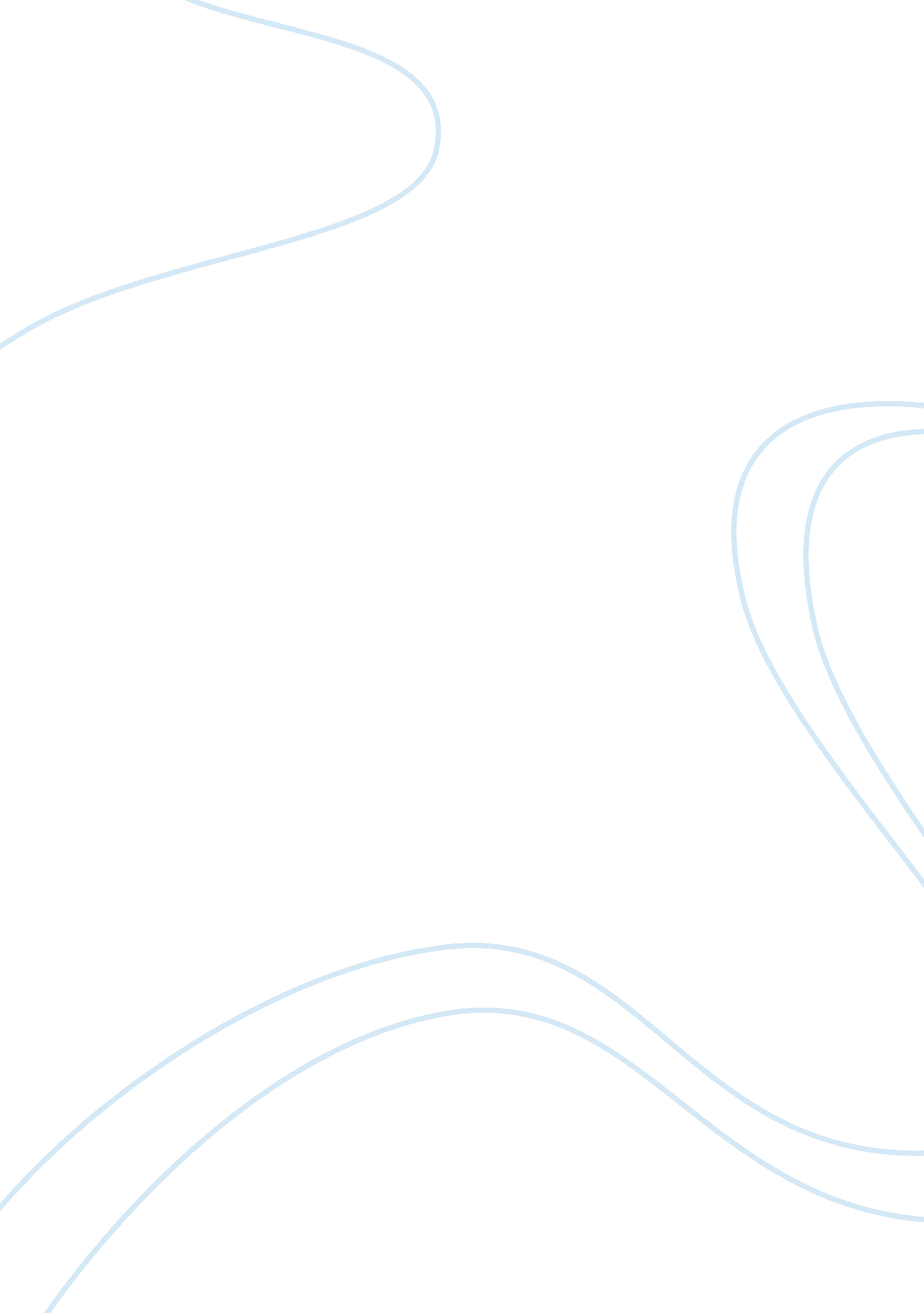 TessaHealth & Medicine, Nursing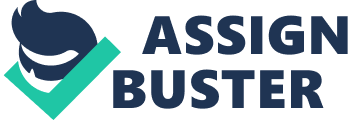 Military community Military Community There are many organizations that aim in assisting war veterans on their return. Among them is the veteran resource centre. Veterans are able to access health care information when they need it most with ease. Social stigma is termed as one of the major challenges that the veterans face on returning home. Tessa’s social aspects seemed to differ very much with her relatives an aspect that was making her feel different from them. 
For example, as a military woman Tessa used to be busy all day long as opposed to here where her friends and relatives are used to idling all day long. The aspect made her very uneasy to an extent she wished to go back to the battlefield. The training as well as the life the military people live makes them develop social behaviors that tend to differ with those of the people of the general public. The fact is revealed when Tessa confesses that the husband understood her simply because he was once a soldier. She also claimed that his husband developed great vigilance such that when driving he was very cautious (Kanel, 2012). 
Tessa, however, claimed that there are organizations which range from charity to fraternal and can be beneficial to the military community. According to Paulson et al. (2007), people who are in the military community that includes veterans, those who are active on duty, the reserve, National Guard and also their families have the opportunity to benefit from the organization and associations that are available. They aid them on legal matters, assist them in getting new jobs so that they can maintain themselves and also tap in the benefits offered by the government. 
References 
Kanel, K. (2012). A guide to crisis intervention. Belmony, CA: Brooks/Cole, Cengage Learning 
Paulson, D. S., Krippner, S., & Praeger Security International Ebooks. (2007). Haunted by combat: Understanding PTSD in war veterans including women, reservists, and those coming back from Iraq. Westport, Conn: Praeger Security International. 